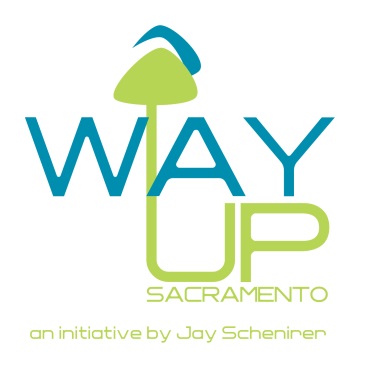 Please circle your current level of skill on a scale from 1 to 5; 1 being very comfortable and utilizing skill easily to 5 having little to no understanding of skill and no utilization.Skill Description Scale Problem Solving: I use knowledge, facts, and creativity to solve problems and think through difficulties and issues. I can view a situation from multiple perspectives. 1     2     3     4     5Oral Communication:  I effectively speak one-on-one and in front of groups. I am a good listener. I ask questions. 1     2     3     4     5Written Communication: I effectively write my ideas in an organized and understandable manner. 1     2     3     4     5Teamwork: I work well with others, can manage group conflicts, and complete my share of the work. 1     2     3     4     5Diversity: I am comfortable working with individuals of different races, ages, genders, religions, lifestyles and viewpoints. 1     2     3     4     5Technology: I can use appropriate technology to complete work(email, PPT, Word, Excel), know basic social media(Facebook, Twitter, etc) and can adapt to trends. 1     2     3     4     5Leadership: I encourage the strengths of others, motivate and direct others towards a common goal, and have a positive outlook. 1     2     3     4     5Self-Direction: I continuously gain new knowledge and skills and learn from mistakes. I take initiative, accept responsibility, and have the drive to achieve goals.  1     2     3     4     5Work-Ethic: I effectively manage my time, am punctual, productive, and honest. I creatively find and apply new ideas and solutions. 1     2     3     4     5Social Responsibility: I demonstrate ethical behavior and responsible actions with interests of the community in mind. I am willing to advocate for self and others. 1     2     3     4     5Flexibility: I adapt to change calmly, am persistent in the face of difficultly, and am accepting of criticism.  1     2     3     4     5Planning &Organizing: I can plan and set priorities, identify steps needed to achieve goals, and can carry them through effectively and on time. 1     2     3     4     5Persuading: Using logic, evidence and understanding, I can successfully influence the thoughts and actions of others.    1     2     3     4     5